NEW JERSEY STATE BAR FOUNDAITONCOURTROOM ARTIST CONTEST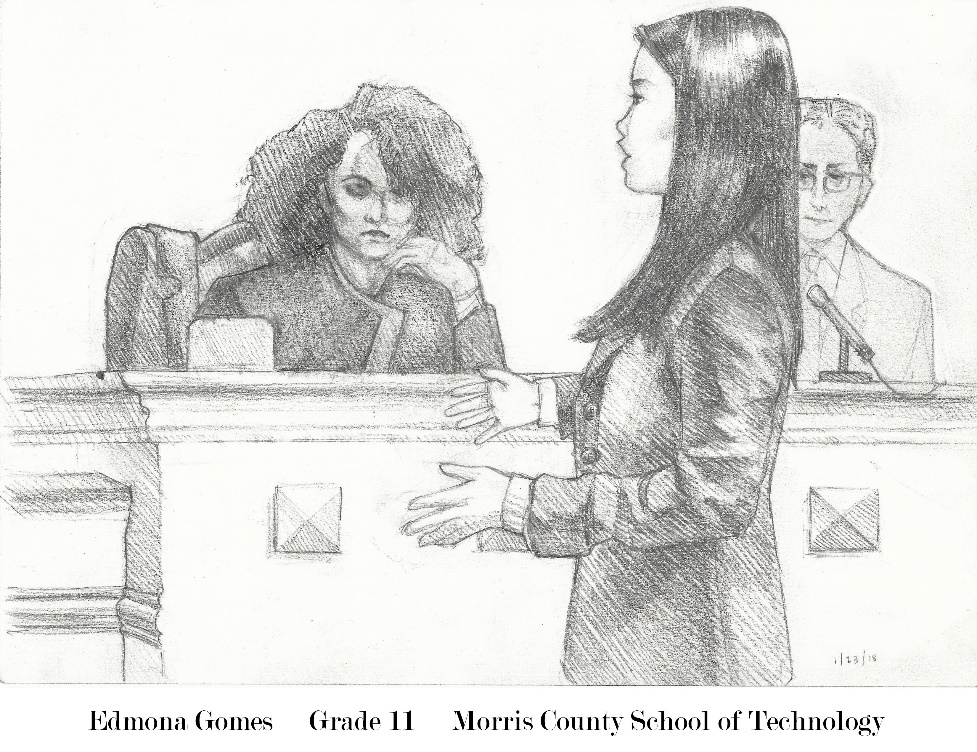 First Place 2018IMPORTANT DATESFOR 2018 – 2019 COURTROOM ARTIST CONTEST2018OCTOBER 17:  ART EDUCATORS WORKSHOP2019JANUARY 4:  SKETCH REGISTRATION FORMS DUEFEBRUARY 20:  SKETCH IMAGES DUEMARCH 26:  PRESENTATION OF AWARDS/MOCK TRIAL FINALSFor Questions or More Information Email to:  cpellegrino@njsbf.org